03-348 Москвич-407, МЗМА Москва 1958-63 г., 4х2 4-дверный заднеприводный патрульный автомобиль ОРУД – ГАИ, мест 4, громкоговоритель АГУ-10-4, полный вес 1.29 тн, М-407 45 лс, 115 км/час, мастерские МООП РСФСР 1960-е г.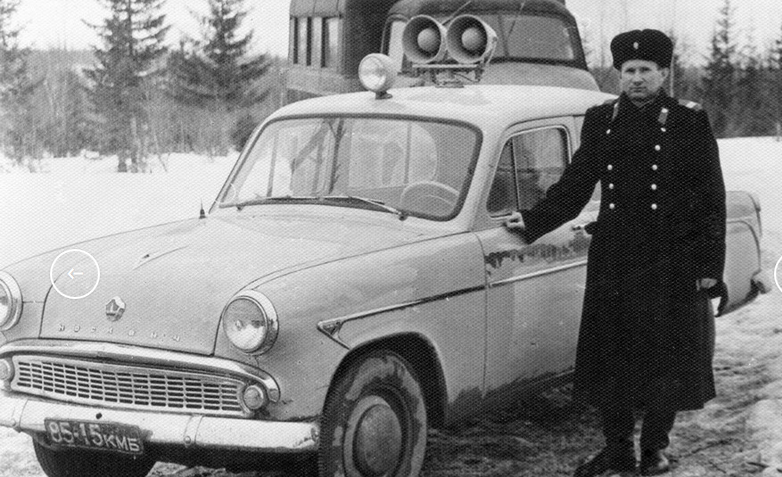  Первым из автомобилей малого класса широкое распространение в СССР получил «Москвич-400-420», выпускавшийся с 1947 года Московским заводом малолитражных автомобилей МЗМА. В 50-е годы фондов, выделенных МВД на служебный транспорт, не всегда хватало на закупку автомобилей «Победа» М-20. Поэтому в некоторых регионах в милицейские гаражи поступали «Москвичи». Завод в то время не получал задания на разработку специальной модификации «Москвича» для милиции, и такая машина в производственную программу не входила. На местах автохозяйства сами оборудовали седаны «Москвич» громкоговорителями, дополнительными осветительными приборами и другими устройствами. Также самостоятельно машины окрашивали в синий цвет и наносили отличительные знаки – красную полосу и надписи. Единая окраска милицейских автомобилей была утверждена приказами министра внутренних дел СССР 1953 и 1957 годов. Автомобиль «Москвич» по всем параметрам превосходил распространённые тогда в милиции мотоциклы с коляской М-72. Он отличался устойчивостью, управляемостью, предоставлял четырём пассажирам такие комфортабельные условия передвижения, какие не мог обеспечить мотоцикл. По маневренности «Москвич» превосходил «Победу», а по проходимости мало уступал ГАЗ-67, что в условиях того времени играло заметную роль. В 60-е годы, когда правительство упразднило общесоюзное МВД и передало руководство милицией республиканским министерствам охраны общественного порядка (МООП). В то время местные хозяйственные управления нередко приобретали для милиции и госавтоинспекции не «Волги», а «Москвичи» моделей 407 и 403. Просторный отапливаемый салон создавал более удобные условия для работы дежурного экипажа, чем были в прежнем «Москвиче». Багажник вмещал набор необходимого криминалистического инструмента или служил для установки радиостанции, обеспечивавшей связь машины с диспетчерской. Поначалу «Москвичи» этого семейства носили принятую в 50-х годах синюю окраску с красной полосой. С 1963 года МООП РСФСР ввел новый стандарт – бирюзово-голубой кузов и красную полосу только на передних дверях. В таком виде «Москвичи» этого поколения служили в милиции.  Это продолжалось и после 1964 года, когда МЗМА сумел оперативно обновить базовую модель. Новые «Москвичи-408» получили в милиции ещё большее распространение.  Приказ министра внутренних дел №338 от 22 сентября 1969 года утвердил новый стандарт окраски милицейских автомобилей – жёлтый кузов, синяя полоса вдоль каждого борта, синяя крышка багажника. Для автомобилей разных марок был предложен одинаковый набор специального оборудования: Два рупора громкоговорителя, проблесковый маячок синего цвета на высокой «ножке», фара-искатель на левом переднем крыле, пара жёлтых противотуманных фар, фонарь с надписью «остановитесь» на багажнике, радиостанция «Пальма». Надо заметить, что новую жёлто-синюю окраску и сигнальную аппаратуру «примерили на себя» даже «Москвичи» с так называемым «старым кузовом» образца 1964-1969 годов.Из истории создания Москвич-407 пришел на смену Москвичу-402 летом 1958 года. Переход на новую модель был осуществлен без остановки конвейера. Эта модель признана одной из самых удачных в истории завода. В том же году на Всемирной автомобильной выставке в Брюсселе автомобили Москвич моделей 407 и 423 были отмечены золотыми медалями и дипломами. В августе состоялся дебют заводских спортсменов в международных соревнованиях: в ралли «Тысяча озер» в Финляндии команде СССР на автомобилях М-407 удалось сразу подняться на пьедестал, завоевав третье место. В марте 1960 года за создание автомобиля Москвич-407 завод был награжден Дипломом ВДНХ СССР первой степени. В целом конструкция кузова и шасси Москвича-407 оставалась прежней. В 1958 году внешне модель 407 отличалась от модели 402 молдингами по бортам кузова, укороченной хромированной накладкой задней двери и задними фонарями. Часть машин имела двухцветную окраску кузова. Но главное отличие было не в этом. Под капотом Москвича-407 находился более мощный верхнеклапанный двигатель, который и давал ему право называться новым.
По ходовым качествам это был совершенно другой автомобиль, нежели модель 402. Применение двигателя с верхними клапанами значительно повысило динамические качества автомобиля и снизило расход топлива. При тех же габаритных размерах удалось увеличить рабочий объем цилиндров и мощность без увеличения веса двигателя. Топливная экономичность двигателя с верхними клапанами стала выше за счет более совершенной и компактной формы камеры сгорания, дающей меньшие тепловые потери. С конца января 1959 года на автомобиле стали устанавливать главную передачу заднего моста с передаточным числом 4,62, вместо 4,71. В результате этого улучшилась экономика автомобиля, возросла его максимальная скорость, и увеличился срок службы двигателя.
Продолжая совершенствовать конструкцию, заводские инженеры разработали новую четырехступенчатую коробку передач, которую стали устанавливать с декабря 1959 года. Это позволило повысить динамику автомобиля, улучшить экономику при езде в городских условиях и при движении по горным дорогам. Для уменьшения шумности работы коробки передач на промежуточных рабочих ступенях (второй и третьей) шестерни, находящиеся в постоянном зацеплении, выполнены с косыми зубьями.
За время производства модели 407 ее экстерьер почти не претерпел изменений. В 1960 году на автомобиле появились бескамерные шины и иная решетка радиатора, В январе 1961 года сменилось накапотное украшение — вместо прозрачного красного флажка появилась «травмобезопасная» округлая капля. С марта 1961 года устанавливался редуктор с гипоидным зацеплением (передаточное число — 4,55:1, число зубьев — 41 и 9). В феврале 1962 года исчезли клыки на бамперах.
В 1962 году гарантия на автомобиль была увеличена с 10 000 до 15 000 километров пробега, а в 1963 году - до 20 000 километров. За успехи в работе по освоению новой техники и прогрессивной технологии в августе 1963 года завод был награжден Дипломом ВДНХ, а в декабре того же года с главного конвейера сошел последний Москвич-407, уступив свое место Москвич-403 который выпускался параллельно с 1962 года. Всего было выпущено 359 980 автомобилей этой модели, каждый третий из которых был поставлен на экспорт. На базе основной модификации завод выпускал модель 407Т – такси, модель 407М – автомобиль медицинской службы, модель 407Б – автомобиль с ручным управлением для инвалидов, 423Н - универсал и 430 – фургон.Технические характеристикиОбщие сведеньяДвигательТрансмиссияХодовая частьРулевое управлениеТормозаЭлектрооборудованиеКузовЗаправочные емкости, лОсновные данные для регулировки и контроляТип кузоваСеданЧисло мест (включая место водителя) и вес перевозимого груза, кг4Вес автомобиля, кг:
- снаряженного автомобиля, кг:
- - без нагрузки
- - с полной нагрузкой910

990
1290Распределение веса снаряженного автомобиля с максимальной по осям, %:
- на переднюю ось
- на заднюю ось
50
50Габаритные размеры, мм:
- длина
-ширина
- высота (в ненагруженном состоянии)
4055
1540
1560База, мм2370Колея колес на плоскости дороги, мм:
- передних
- задних
1220
1220Наименьшее расстояние от плоскости дороги до низших точек шасси при полной нагрузке и нормальном давлении воздуха в шинах, мм:
- до поперечины передней подвески
- до картера заднего моста
200
200Наименьший радиус поворота по следу переднего колеса, м6Углу въезда (с полной нагрузкой):
- передний
- задний
33 гр.
19 гр.30 мин.Наибольшая скорость на горизонтальном, ровном участке автомобильной дороги при полной нагрузке (в летнее время), км/ч115ТопливоБензин А72 (ГОСТ 2084-67)Контрольный расход топлива летом для исправного (прошедшего обкатку) автомобиля, движущегося с полной нагрузкой при постоянной скорости 30-50 км/ч на горизонтальном и ровном участке автомобильной дороги л/100 км6,5Эксплуатационный расход топлива, л/100 км8-10Модель407 (с мая 1958 г.)ТипВерхнеклапанныйЧисло цилиндров4Диаметр цилиндра, мм76Ход поршня, мм75Рабочий объем, л1,36Степень сжатия7Максимальная мощность, л.с.45 при 4500 об/минМаксимальный крутящий момент, кГм8,8 при 2600 об/минМинимальный удельный расход топлива, г/э, л.с.ч.230Порядок работы цилиндров1-3-4-2Система питания:
- карбюратор
- топливный насос


К-59
Диафрагменный, с отстойником в голове, с рычагом для ручной подкачкиСцеплениеОднодисковое, с сухое, с гасителем крутильных колебаний, привод включения - механическийКоробка передачЧетырехступенчатая, с синхронизаторами для второй, третьей и четвертой передачПередаточные числа коробки передач:
- первой передачи
- второй передачи
- третьей передачи
- четвертой передачи
- заднего хода3,81
2,42
1,45
1
4,71Карданный валОткрытого типа, трубчатыйКарданные шарнирыДва, с игольчатыми подшипниками: скользящее соединение в удлинителе коробки передачГлавная передачаКонические шестерни со спиральным зубом; конические шестерни с гипоидным зацеплением (с ноября 1960 г.)Передаточное число4,71 (с февраля 1959 г.)ПолуосиПолуразгруженного типа, фланцевыеПодвеска передних колесНезависимая, пружинная, бесшкворневая с поперечными рычагамиПодвеска задних колесНа двух продольных полуэллиптических рессорахАмортизаторы передней и задней подвесокГидравлические, двухстороннего действия, телескопическиеКолесаШтампованные, дисковые; профиль обода 41/2 Кх15", на пяти шпилькахШины5.60-15" низкого давления, камерные или бескамерныеРулевой механизмГлобоидальный червяк с двойным роликомПередаточное число17Рулевое колесоС двумя спицамиДиаметр рулевого колеса, мм400Рулевая трапецияДвухзвеннаяНожной тормозКолодочный, с гидравлическим приводом на все колесаРучной тормоз (стояночный)С тросовым приводом на задние колесаТормозные барабаны передних и задних колесСъемные, с чугунным ободом и стальным дискомДиаметр главного и колесных тормозных цилиндров, ммГлавный и колесные - 22Система проводкиОднопроводная, плюс соединен с массой, с февраля 1960 г. минус соединен с массойНоминальное напряжение в сети, в12Аккумуляторная батарея6-СТ-42Катушка зажиганияБ1Распределитель зажиганияР35-БСвечи зажиганияА11УГенераторГ22 мощностью 200 втРеле-регуляторРР24-Б трехэлементный: с октября 1960 г. РР-102-В: двухэлементный регулятор напряжения в реле обратного токаСтартерСТ22ФарыФГ22РадиоприемникДвухдиапазонный А8-М: с 1 апреля 1960 г. - А17(или А17А)АнтеннаАР44 телескопическаяТип и конструкцияЗакрытый, цельнометаллический, несущийЧисло дверей4Оборудование кузоваОтопитель и обогреватель ветрового стекла, вещевой ящик в панели приборов, два противосолнечных козырька, зеркало заднего обзора, пепельница в панели приборов, крючки для одежды, коврикиТопливного бака35Системы охлаждения двигателя (с отопителем кузова)7,8Системы смазки двигателя4,3Воздушного фильтра (ванны)0,35Системы гидравлического привода сцепления-Картера коробки передач (с удлинителем)1,0Картера заднего моста1,37Картера рулевого механизма0,15Система гидравлического привода тормозов0,4Зазоры между стержнями клапанов и толкателями или между наконечниками стержней клапанов и нажимными болтами коромысел (на холодном двигателе, при температуре головки двигателя 15-20 гр. С), мм:
- для выпускного клапана
- для впускного клапана

0,15
0,20Давление масла в системе смазки прогретого двигателя (для контроля, регулировке не подлежит) при скорости автомобиля более 40 км/ч, кГ/смНе менее 2Прогиб ремня вентилятора под давлением большого пальца руки (на участке, расположенном между шкивами водяного насоса и генератора), мм12-15Нормальная температура охлаждающей жидкости (тепловой режим), гр. С80-100Температура открытия клапана термостата, гр. С75+/-2,5Зазор между контактами прерывателя, мм0,35-0,45Зазор между электродами свечи, мм0,6-0,75Свободный ход педали, мм:
- сцепления
- тормоза
35-45
4-8Уровень тормозной жидкости в питательных бочках главных цилиндров гидроприводов сцепления и тормозов (от верхней кромки наливной горловины), мм10-15Давление воздуха в шинах (холодных), кГ/см":
- передних колес
-задних колес
1,7
1,7Схождение передних колес (при измерении между ободьями), мм2+/-1